 «Время первых»: Северсталь – ЦЕС запустил обновленную стажёрскую программу для студентов и выпускников

Присоединяйтесь к нашей команде профи, если привлекают ну просто самые лучшие в индустрии условия:

 2 в 1: оплачиваемая стажировка и красивое оформление практики для ВУЗа/ССуза
 трудовой договор на 3-6 месяцев
 гибкий гибридный график работы с занятостью от 20 часов в неделю

В каких направлениях предстоит учиться и работать? 

 Отчётность, бухгалтерский и налоговый учёт для тех, кто любит цифры и аналитику
 Кадровое администрирование, сопровождение закупок или документооборота для тех, кто любит работать с документами
 Рекрутмент он же подбор персонала для тех, кто ценит коммуникабельность и общение
 Проектная деятельность для тех, кто любит решать сложные задачи

Если внимателен к деталям, любишь во всём разбираться досконально (а значит, уже во многом на одной волне с нами!) заполняй заявку прямо сейчас: https://career.severstal.com/ssc/

 Получайте опыт и прокачивайте свои профессиональные навыки в одной из крупнейших аутсорсинговых компаний России!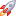 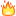 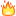 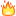 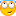 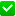 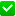 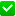 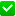 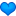 